ÖĞRENİM DURUMUKURS VE SEMİNER BİLGİLERİYABANCI DİL BİLGİSİDONANIM VE BİLGİSAYAR BİLGİSİBildiğiniz işletim sistemleri, ofis programları ve programlama dillerini lütfen belirtiniz.ÇALIŞMA YAŞAMILütfen daha önce çalıştığınız / staj yaptığınız işyerlerini tarih sırasına göre yazınız.İLGİ ALANLARI, HOBİLER, ÜYE OLUNAN KULÜP, DERNEK, ODA, TAKİP ETTİĞİNİZ YAYINLARREFERANS BİLGİLERİACİL DURUMLAR İÇİN (Oluşabilecek acil durumlar için ulaşılmasını istediğiniz kişinin bilgileri)SAĞLIK DURUMUDİĞER BİLGİLERYukarıda belirtilmiş olan bilgilerin yanlış olduğunun tespiti halinde iş akdimin ihbarsız ve tazminatsız feshini kabul ederim.												 İMZA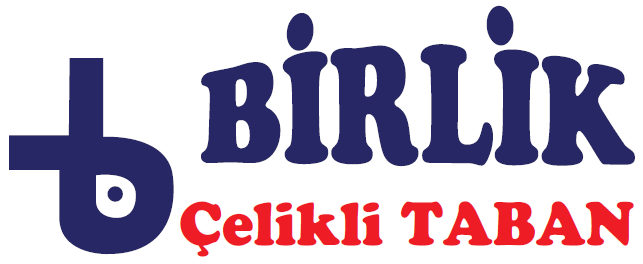 İŞ BAŞVURU FORMUBaşvuru Tarihi :İŞ BAŞVURU FORMUBaşvuru Yeri    :KİŞİSEL BİLGİLERFotoğrafFotoğrafFotoğrafADI SOYADIFotoğrafFotoğrafFotoğrafCİNSİYET  Erkek KadınFotoğrafFotoğrafFotoğrafUYRUK  T.C.         Diğer       FotoğrafFotoğrafFotoğrafDOĞUM YERİ/TARİHİFotoğrafFotoğrafFotoğrafCEP TELEFONU(          )(          )FotoğrafFotoğrafFotoğrafEV TELEFONU(          )(          )ASKERLİK DURUMU  Muaf         Muaf         Tecilli       Yapıldı  Tecilli       Yapıldı  Tecilli       YapıldıEV ADRESİTecil tarihini belirtinizTecil tarihini belirtinizTecil tarihini belirtinizTecil tarihini belirtinizMEDENİ DURUM  Bekar        Bekar        Evli  EvliBABANIZIN MESLEĞİEŞİNİZİN MESLEĞİANNENİZİN MESLEĞİÇOCUK SAYISIEHLİYETSınıfı           TarihE-POSTA ADRESİOKUL DÜZEYİOKUL ADIBÖLÜMBAŞLAMA TARİHİBİTİRME TARİHİYüksek LisansÜniversiteMeslek Yüksek OkuluLiseİlköğretimOkur-YazarKURS VEYA SEMİNERİN ADIDÜZENLEYEN KURULUŞTARİHSÜREYABANCI DİLÖĞRENİM YERİÇOK İYİİYİORTABAŞLANGIÇTicari Program Bilgisi:   ETA    ETA    LOGO    LİNK    MİKRO    Diğer   Kullandığınız Büro Makineleri: Kullandığınız Büro Makineleri: İŞ BAŞVURU FORMUİŞ BAŞVURU FORMUHalen çalışıyor musunuz?  Hayır    EvetÇalıştığınız işyerinin unvanıİşinizi değiştirme sebebinizİŞYERİ UNVANIGÖREVİNİZİŞE GİRİŞ-ÇIKIŞ TARİHİAYRILMA SEBEBİSON ÜCRETADI SOYADIFİRMASI - GÖREVİTELEFONU(          )(          )(          )Adı Soyadı:Telefonu:(          )Kan GrubuBoyKiloBedenBedenAyakkabı NoAyakkabı NoAyakkabı NoSigara kullanıyor musunuz?Sigara kullanıyor musunuz?Sigara kullanıyor musunuz?Sigara kullanıyor musunuz?  Evet  Evet  Hayır  Hayır  Hayır  Hayır  Hayır  Hayır  Hayır  Hayır  Hayır  HayırAlkol kullanıyor musunuz?Alkol kullanıyor musunuz?Alkol kullanıyor musunuz?Alkol kullanıyor musunuz?  Evet  Evet  Hayır  Hayır  Hayır  Hayır  Hayır  Hayır  Hayır  Hayır  Hayır  HayırHerhangi bir engeliniz var mı?Herhangi bir engeliniz var mı?Herhangi bir engeliniz var mı?Herhangi bir engeliniz var mı?  Ellerde  Ellerde  Ayaklarda  Ayaklarda  Görmede  Görmede  Görmede  İşitmede  İşitmede  İşitmede  Konuşmada  KonuşmadaCiddi bir sağlık sorunu geçirdiniz mi?Ciddi bir sağlık sorunu geçirdiniz mi?Ciddi bir sağlık sorunu geçirdiniz mi?Ciddi bir sağlık sorunu geçirdiniz mi?  Evet  Evet  Hayır  Hayır(Evet ise belirtiniz.)(Evet ise belirtiniz.)(Evet ise belirtiniz.)(Evet ise belirtiniz.)Fazla mesai yapabilir misiniz?  Evet    HayırNe zaman işe başlayabilirsiniz?Ne zaman işe başlayabilirsiniz?Vardiyalı çalışabilir misiniz?  Evet    HayırÇalışmak istediğiniz sektör:Çalışmak istediğiniz sektör:Seyahat edebilir misiniz?  Evet  HayırTalep ettiğiniz iş:Talep ettiğiniz iş:Sabıka kaydınız var mı?  Evet  HayırBeklenen net aylık:Beklenen net aylık:Oturduğunuz ev size mi ait?  Evet  HayırÇalışmak istediğiniz şehir / ilçe:Çalışmak istediğiniz şehir / ilçe:Çalışma şekli talebi:  Yarı Zamanlı - Part Time  Yarı Zamanlı - Part Time  Yarı Zamanlı - Part Time Tam Zamanlı - Full Time Tam Zamanlı - Full Time  Dönemsel/Stajyer